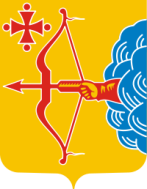 ЗАКОНОДАТЕЛЬНОЕ СОБРАНИЕ КИРОВСКОЙ ОБЛАСТИ ШЕСТОГО СОЗЫВАДЕПУТАТЗАКОНОДАТЕЛЬНОГО СОБРАНИЯСЫКЧИНА ОЛЬГА ВАЛЕРЬЕВНА____ _____________20___ г.                                                               № ___________	Председателю Законодательного Собрания Кировской областиВ.В.БыковуО законодательной инициативеУважаемый Владимир Васильевич!В соответствии со статьей 48 Устава Кировской области и статьями 65 и 66 Регламента Законодательного Собрания Кировской области вношу на рассмотрение Законодательного Собрания Кировской области проект закона «О внесении изменений в статью 7 Закона Кировской области «О реализации отдельных положений Жилищного кодекса Российской Федерации в сфере организации проведения капитального ремонта общего имущества в многоквартирных домах, расположенных на территории Кировской области».Докладывать на заседании Законодательного Собрания Кировской области буду лично.Приложение:1. текст проекта закона на 1 листе;2. пояснительная записка на 2 листах;3) финансово-экономическое обоснование на 1 листе;4) перечень законов Кировской области, подлежащих признанию утратившими силу, приостановлению, изменению или принятию в связи с принятием данного закона на 1 листе.ДепутатЗаконодательного СобранияКировской области                                                                           О.В. СыкчинаПроект№_______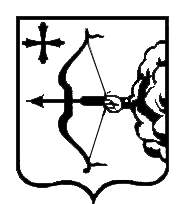 ЗАКОНКИРОВСКОЙ ОБЛАСТИО внесении изменений в статью 7 Закона Кировской области «О реализации отдельных положений Жилищного кодекса Российской Федерации в сфере организации проведения капитального ремонта общего имущества в многоквартирных домах, расположенных на территории Кировской области» Принят Законодательным Собранием Кировской областиСтатья 1Внести в часть 2 статьи 7 Закона Кировской области от 02.07.2013 года № 298-ЗО «О реализации отдельных положений Жилищного кодекса Российской Федерации в сфере организации проведения капитального ремонта общего имущества в многоквартирных домах, расположенных на территории Кировской области» (Сборник основных нормативных правовых актов органов государственной власти Кировской области, 2013, № 4 (148), ст. 5263; № 6 (150), ст. 5359; 2014, № 3 – 4 (153 - 154), ст. 5468; № 5 (155), ст. 5549; 2015, № 6 (162), ст. 5840; 2016, № 2 (164), ст. 5898; № 4 (166), ст. 5992; 2016, № 6 (168, ст. 6076) изменение, заменив слова «один год» на слова «два месяца».Статья 2Закон вступает в силу через 10 дней после его официального опубликования.Врио Губернатора Кировской области                                                                          И.В. Васильевг. Киров«____»___________ 2017 года№_______ПОЯСНИТЕЛЬНАЯ ЗАПИСКАк проекту закона Кировской области«О внесении изменений в статью 7 закона Кировской области «О реализации отдельных положений Жилищного кодекса Российской Федерации в сфере организации проведения капитального ремонта общего имущества в многоквартирных домах, расположенных на территории Кировской области» Проект закона Кировской области «О внесении изменений в статью 7 Закона Кировской области «О реализации отдельных положений Жилищного кодекса Российской Федерации в сфере организации проведения капитального ремонта общего имущества в многоквартирных домах, расположенных на территории Кировской области» разработан в интересах собственников многоквартирных домов, принявших решение о прекращении формирования фонда капитального ремонта на счете регионального оператора и формировании его на специальном счете, а так же в целях, своевременной реализации региональной программы капитального ремонта на территории Кировской области, снятия части функциональной нагрузки с НКО «Фонд капитального ремонта многоквартирных домов Кировской области», стимулирования погашения задолженности по уплате взносов на капитальный ремонт, повышения активности населения в вопросах реализации жилищных прав.Проектом закона предлагается изменить срок вступления в силу решения о прекращении формирования фонда капитального ремонта на счете регионального оператора - Фонда капитального ремонта общего имущества многоквартирных домов в Кировской области НКО и формировании его на специальном счете с одного года на два месяца. Исходя из положений части 5 статьи 173 Жилищного кодекса  РФ законодательные органы государственной власти субъектов Российской Федерации наделены полномочиями по сокращению установленного данной нормой общего одногодичного срока вступления в силу решения о прекращении формирования фонда капитального ремонта на счете  регионального оператора и формировании его на специальном счете.  Указанное полномочие Законодательным Собранием, в интересах жителей Кировской области, не реализовано.Сокращение срока вступления в силу решения собственников о формирования фонда капитального ремонта на специальном счете не повлечет внесение изменений в Программу капитального ремонта на территории Кировской области, так как не снимет с собственников многоквартирных домов, перешедших на специальный счет, обязанности по проведению ремонта в срок установленный Программой. Принятие законопроекта будет способствовать своевременной реализации Программы капитального ремонта на территории Кировской области, активизации населения в вопросах капитального ремонта и реализации прав собственников многоквартирных домов, стимулированию погашения задолженности по уплате взносов на капитальный ремонт, снижению функциональной нагрузки регионального оператора – НКО «Фонд капитального ремонта многоквартирных домов Кировской области». Кроме того данная норма в интересах граждан сократит период, ограничивающий реализацию прав собственников, принявших решение о формировании фонда капитального ремонта на специальном счете. Осуществление Законодательным Собранием Кировской области полномочия, предусмотренного частью 5 статьи 173 Жилищного кодекса РФ, не повлечет дестабилизацию работы Фонда капитального ремонта Кировской области, что подтверждается опытом других субъектов Российской Федерации (Республика Ингушетия, Вологодская, Омская, Московская, Астраханская области, Краснодарский край, Удмуртия).ДепутатЗаконодательного СобранияКировской области                                                                            О.В. СыкчинаФинансово-экономическое обоснованиек проекту закона Кировской области«О внесении изменений в статью 7 закона Кировской области «О реализации отдельных положений Жилищного кодекса Российской Федерации в сфере организации проведения капитального ремонта общего имущества в многоквартирных домах, расположенных на территории Кировской области» Принятие закона области не повлечет дополнительных расходов областного бюджета. ДепутатЗаконодательного СобранияКировской области                                                                           О.В. СыкчинаПеречень законов Кировской области, подлежащих признанию утратившими силу, приостановлению, изменению или принятию в связи с принятием закона Кировской области«О внесении изменений в статью 7 закона Кировской области «О реализации отдельных положений Жилищного кодекса Российской Федерации в сфере организации проведения капитального ремонта общего имущества в многоквартирных домах, расположенных на территории Кировской области» В связи с принятием закона Кировской области «О внесении изменений в статью 7 Закона Кировской области «О реализации отдельных положений Жилищного кодекса Российской Федерации в сфере организации проведения капитального ремонта общего имущества в многоквартирных домах, расположенных на территории Кировской области», признание утратившими силу, приостановление, изменение или принятие законов Кировской области не потребуется.ДепутатЗаконодательного СобранияКировской области                                                                           О.В. Сыкчина